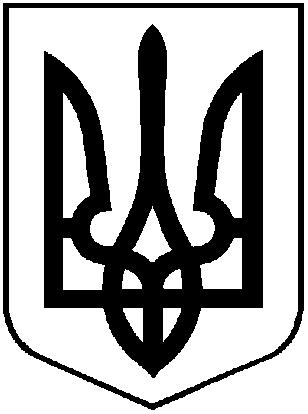 У К Р А Ї Н Ам. Хмільник Вінницької областіР О З П О Р Я Д Ж Е Н Н ЯМ І С Ь К О Г О            Г О Л О В Ивід "27" березня  2018 р.   		               	                               № 119-р      Про створення робочої комісії по розгляду заяви гр. П. Л.О. щодо вивчення питання задимлення  житлових приміщень  її житлового будинку по вулиці ... в м. Хмільнику       Для розгляду заяви від 14.03.2018р. гр. П. Л. О., яка мешкає в будинковолодінні  по вулиці..., щодо вивчення питання задимлення  житлових приміщень її житлового будинку від опалювальної котельні сусіднього будинковолодіння  гр. М. А.Ф., керуючись ст. 42, 59  Закону України «Про місцеве самоврядування в Україні»,  1. Створити робочу комісію в складі:      Голова комісії: Загіка В. М. - заступник міського голови з питань діяльності виконавчих органів міської ради;      члени робочої комісії:Загниборода М. М. – начальник Управління містобудування і архітектури  міської ради - Головний архітектор міста;Тишкевич С.В. - начальник відділу земельних відносин міської ради; Скоропаденко М.Г. -  головний спеціаліст з питань архітектурно-будівельного контролю Управління містобудування та архітектури міської ради (секретар робочої комісії);Сташок І.Г. – начальник Управління ЖКГ та КВ міської ради.2. Роботу провести до 10.04.2018р.3. За результатами роботи робочій комісії  скласти відповідний акт та інформувати виконком Хмільницької міської ради.   4. Контроль за виконанням даного розпорядження покласти на голову комісії Загіку В.М., заступника міського голови з питань діяльності виконавчих органів міської ради.Міський голова                                                   С.Б. Редчик                                  С.П. Маташ                                  В.М.Загіка                                  Н.А.Буликова                                  С.В.Тишкевич                                   М.М.Загниборода                                   І.Г.Сташок 